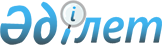 Мәслихаттың 2016 жылғы 19 сәуірдегі № 13 "Тұрғын үй көмегін көрсету қағидасын бекіту туралы" шешіміне өзгеріс енгізу туралыҚостанай облысы Амангелді ауданы мәслихатының 2022 жылғы 4 тамыздағы № 128 шешімі. Қазақстан Республикасының Әділет министрлігінде 2022 жылғы 5 тамызда № 29026 болып тіркелді
      Амангелді аудандық мәслихаты ШЕШТІ:
      1. Мәслихаттың "Тұрғын үй көмегін көрсету қағидасын бекіту туралы" 2016 жылғы 19 сәуірдегі № 13 шешіміне (Нормативтік құқықтық актілерді мемлекеттік тіркеу тізілімінде № 6377 болып тіркелген) мынадай өзгеріс енгізілсін:
      көрсетілген шешіммен бекітілген Тұрғын үй көмегін көрсету қағидасында:
      11-тармақ жаңа редакцияда жазылсын:
      "11. Белгіленген нормалар шегіндегі аз қамтылған отбасының (азаматтың) шекті жол берілетін шығыстар үлесі жиынтық табыстың бес пайызы мөлшерінде белгіленеді.".
      2. Осы шешім алғашқы ресми жарияланған күнінен кейін күнтізбелік он күн өткен соң қолданысқа енгізіледі.
					© 2012. Қазақстан Республикасы Әділет министрлігінің «Қазақстан Республикасының Заңнама және құқықтық ақпарат институты» ШЖҚ РМК
				
      Амангелді аудандық мәслихатының хатшысы 

К. Кеделбаев
